МУНИЦИАЛЬНОЕ БЮДЖЕТНОЕ ОБЩЕОБРАЗОВАТЕЛЬНОЕ УЧРЕЖДЕНИЕ«СРЕДНЯЯ ОБЩЕОБРАЗОВАТЕЛЬНАЯ ШКОЛА №36»Комплексно-целевая программа по здоровьесбережениювсех участников образовательного процесса«Школа – территория здоровья»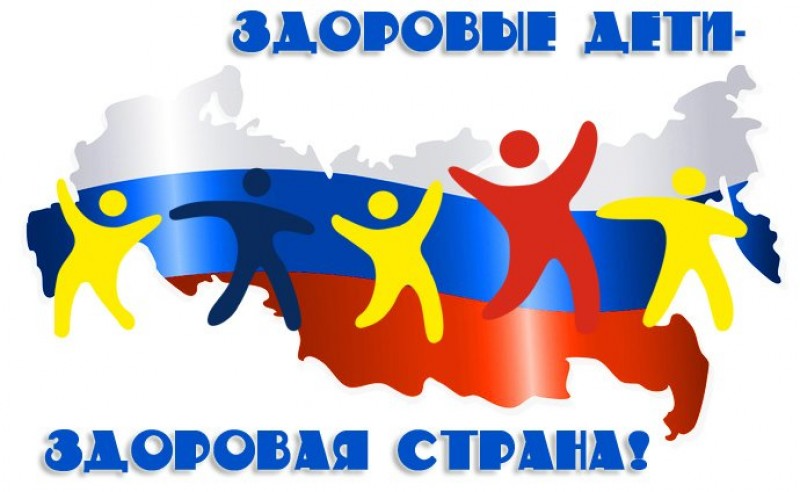 2015 г.Пояснительная запискаЗдоровье — один из важнейших компонентов человеческого благополучия, счастья, одно из неотъемлемых прав человека, одно из условий успешного социального и экономического развития любой страны. На сегодняшний день основной  задачейсовременной школы является обеспечение комфортной среды для всех участников образовательного процесса, которая способствует сохранению и укреплению здоровья. В этом актуальность программы «Школа – территория здоровья. Кроме тогоприоритетным направлением государственной политики в области образования является сохранение здоровья школьников.Программа «Школа-территория здоровья» разработана на основе документов:Национальная образовательная инициатива «Наша новая школа» (направление «Здоровье в школе») (приказ Минобрнауки № 271 от 04 февраля 2010 г.);Федеральный закон «Об образовании в Российской Федерации» (приказ Минобрнауки № 273-ФЗ от 29 декабря 2012 г.);Федеральныегосударственные образовательные стандарты нового поколения (Программа формирования культуры здорового и безопасного образа жизни учащихся) (приказ Минобрнауки № 1897 от 17 декабря 2012 г.);Федеральная целевая программа развития образования на 2011 - 2015 годы (приказ президента РФ № 61 от 07 февраля 2011г.);СанПиН 2.4.2. 2821 – 10 «Санитарно-эпидемиологические требования к условиям и организации обучения в общеобразовательных учреждениях» (утверждены постановлением Главного государственного санитарного врача Российской Федерации от 29 декабря 2010 г. № 189).Цель программы: формирование мотивации и ответственности за сохранение собственного здоровья. Задачи программы: Разработать пути педагогической деятельности по пропаганде здорового образа жизни (ЗОЖ) среди участников образовательной деятельностиРазработать план мероприятий для реализации программы «Школа – территория здоровья»;Повысить уровень культуры здорового образа жизни обучающихсячерез взаимодействие и социальное партнерство с учреждениями физической культуры и спорта;Привлечь родителей к мероприятиям для реализации школьного проекта;Создать методическую копилку материалов по пропаганде ЗОЖ.Этапы  и основные направленияреализации программы «Школа-территория здоровья»Этапы реализации программы: I. Подготовительный – анализ сложившейся ситуации и разработка программы (2015 год). II. Основной – реализация программы (2015-2018 годы). III. Заключительный – подведение итогов, анализ проделанной работы (I-я половина 2019 год). Основные направления программы: 3.1. Организационно-методическая деятельность по здоровьесбережению обучающихся. Мониторинг здоровья школьников, состояния физического развития обучающихся;Разработка рекомендаций по проведению спортивно-оздоровительного классного часа в школе, динамических пауз, физкультминуток на уроке;Организация работы с родителями по проблемам сохранения и укрепления здоровья их детей; Система мероприятий  для педагогического коллектива по здоровьесберегающей деятельности;Организация профилактических осмотров состояния здоровья детей и учителей в школе;Профилактика болезней (близорукости, сколиоза, инфекционных заболеваний, табакокурения, алкоголизма, наркомании, СПИДа);Организация питания детей с учётом всех возможных форм финансирования, в том числе и родительской платы. Организация работы  службы психолого-педагогического сопровождения для детей, имеющих трудности в обучении. 3.2. Создание условий для сохранения здоровья участников образовательной деятельности:Составление расписание согласно нормам СанПиН 2.4.2. 2821Хронометраж домашнего задания;Выполнением программ по предметам: ОБЖ, физкультуры.Организация мероприятий по ЗОЖ, ГО и безопасности в различных жизненных ситуациях. Введение в систему уроков мероприятий по профилактике здоровьесбережения.3.3. Решение оздоровительных задач средствами физической культуры и спорта. Проведение Дней здоровья с использованием активных форм;Организация массовых соревнований. Осуществление мер по модернизации системы физического воспитания на основе современных технологий и методик. Разработка рекомендаций по использованию естественных средств оздоровления и физкультуры в условиях семьи. Функциональные ресурсы различных категорийработников школы4.3. Функции администрации: общее руководство реализацией программы: организация, координация, контроль; общее руководство и контроль за организацией горячего питания учащихся в школе; организация преподавания вопросов здоровья человека на уроках биологии и ОБЖ в классах среднего и старшего звена; организация и контроль уроков физкультуры; обеспечение работы спортзала во внеурочное время и во время каникул, работы спортивных секций; разработка системы внеклассных мероприятий по укреплению физического здоровья учащихся и ее контроль; организация работы классных руководителей по программе здоровьесбережения и ее контроль;организация периодических медицинских осмотров педагогического коллектива;профилактика эмоционального выгорания педагогов школы.4.2.Функции медицинской службы школы:проведение диспансеризации учащихся школы; медосмотр учащихся школы, определение уровня физического здоровья;  выявление учащихся специальной медицинской группы. 4.3.Функции психолога и социального педагога: организация создания банка данных о социально неблагополучных семьях и обеспечение поддержки детей из таких семей; организация работы психологической службы в школе. 4. 4. Функции классного руководителя: организация и проведение в классном коллективе мероприятий по профилактике частых заболеваний учащихся; организация и проведение в классном коллективе мероприятий по профилактике детского травматизма на дорогах; организация и проведение в классном коллективе мероприятий по профилактике наркомании, токсикомании, табакокурения; организация и проведение профилактических работы с родителями; организация встреч родителей с представителями правоохранительных органов, работниками ГИБДД, КДН, медработниками, наркологами; организация и проведение внеклассных мероприятий (беседы, диспуты, лекции, КТД, конкурсы и др.) в рамках программы;  организация и проведение диагностик уровня и качества знаний учащимися правил гигиены, дорожного движения, правовой культуры.Модель здоровьесберегающей деятельностив МБОУ «СОШ №36»Мероприятия по реализации программы«Школа-территория здоровья»Критерии оценки эффективности программыРезультаты проведения мониторинга здоровья учащихся.Желание учащихся посещать школу.Объем дневной учебной нагрузки на учащихся.Наличие курящих школьников.Гигиеническое состояние школьных туалетов, состояние сантехники.Содержание уроков физкультуры и эмоциональная атмосфера на них.Жизнь в школе после окончания уроков.Активность и заинтересованность школьников в участии в мероприятиях, связанных с тематикой здоровья.Психологический климат в педагогическом коллективе.Эмоциональное состояние учеников после уроков.Характер взаимоотношений учащихся с учителями и друг с другом.Отношение к школе большинства родителей учащихся.Участие в деятельности общеобразовательного учреждения по вопросам укрепления здоровья подрастающего поколения общественности села, работников культуры, медицины, правоохранительных органов.Эффективность работы социально-психологической службы, организаций детского самоуправления, дополнительного образования.Список используемой литературыАршинова В.В. Классные часы и беседы по профилактике наркомании. - М.,  2004.Воспитательная работа в школе. Журнал зам. дир. по ВР. №3. 2005.Дереклеева Н.И. Модульный курс учебной и коммуникативной мотивации учащихся или Учимся жить в современном мире. - М., 2004.Новые санитарно-эпидемиологические правила и нормативы для школ. - М., 2004.Оценка физического развития и состояния здоровья детей и подростков. - М., 2004.СизановАН.,Хриптович В.А. Модульный курс профилактики курения 5-11-е классы. -М., 2004.Смирнов Н.К. Здоровьесберегающие образовательные технологии в работе учителя в школы.-М., 2003.8.     Тищенко О.И. Программа «Школа – территория здоровья». Журнал «Классный руководитель»  № 4, .9.    Шаповалова Н.Е. Наркомания - знак беды (методические рекомендации). - Воронеж, 199810.  МаюровАН., Маюров Я.А. Наркотики, выход из наркотического круга (учебное пособие  для ученика и учителя: 7-11-е классы). Книга 4. Уроки культуры и здоровья. - М., 2004.Маюров А.Н., Маюров Я.А. Алкоголь - шаг,в пропасть (учебное пособие для ученик, и учителя: 7-11-е классы). Книга 3. Уроки культуры здоровья. - М., 2004.РАССМОТРЕНОНа Педагогическом советеПротокол № ____«____»_________ 201__г.УТВЕРЖДАЮДиректор ________О.А.Середина«______»________2015 гНаименования мероприятияСрокиОтветственныеРазработка локальной нормативно-правовой базы для организации работы по сохранению и укреплению здоровья учащихся2015 гСоздание информационного обеспечения здоровьесберегающей деятельности образовательного учрежденияВ течение реализации программыСоздание системы тренингов, направленных на профилактику здоровьесберегающей деятельности всех участников процесса2015-2016 ггПсихолог школыАнализ состояния здоровья учащихся за последний годежегодноМедицинский работникОрганизация и проведение работы с детьми и их родителями по проблемам сохранения и укрепления здоровья детей: родительские собрания, классные часыПо планам ЗДВР, классных рук.ЗДВР, классные руководителиПроведение цикла обучающих семинаров для педагогического коллектива по здоровьесберегающим технологиям1 раз  в п/гЗДУВРОрганизация профилактических осмотров состояния здоровья детей и учителей в школеПо графику мед.учрежденияАдминистрация, кл.рук.Контроль за выполнением норм СанПиН  в учреждении и охраны трудапостоянноАдминистрация Организация питания детей с учётом всех возможных форм финансирования, в том числе и родительской платыПостоянно Отв. за питание, кл.рук.Обеспечение качественным горячим питанием всех учащихся 1 – 11-х классовпостоянноДиректор, ИППрименение здоровьесберегающих технологий в образовательной деятельности (проблемное обучение, дифференцированное обучение, проектное обучение, развивающее обучение, модульное обучение, игровые технологии)постоянноЗДУВРОрганизация мероприятий по ЗОЖ, ГО и безопасности в различных жизненных ситуацияхпостоянноЗаместитель директора по безопасностиСоздание системы спортивно-оздоровительной работы2015ЗДВР, учителя физкультуры, учитель ОБЖВведение в систему уроков мероприятий по профилактике здоровьесбереженияпостоянноУчителя Организация и проведение Дня Здоровья в школе для учащихся, учителей, родителейпо плану ВР (2 раза в год)ЗДВР, учителя физкультурыОрганизация и проведение общешкольных спортивных мероприятийПо плану ВРЗДВР, учителя физкультурыИспользование современных методик и технологий на уроках физической культурыпостоянноучителя физкультурыОзнакомление родителей с рекомендациями по использованию естественных средств оздоровления и физкультуры в условиях семьиПо графику родительских собранийКлассные руководителиРабота секций «Баскетбол» и «Волейбол» для учащихсяПо графику секцийРуководитель секции, ЗДВРУчастие школы в спортивных соревнованиях различного уровняПо мере организацииЗДВР,учителя физической культуры